
                                                Solaris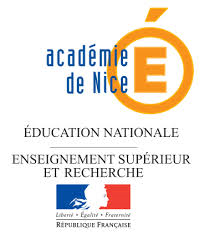 
                                                SolarisACADÉMIENICEAuteur(s)  Murielle Aillaud, Fabienne Burnet, Christine Galanos, Yann MeneroudMots-Clés : PGI, situation, atelier, processus, achats, documents commerciaux, TVA, veille sociale, DPAE, contrat de travail, rentabilité Description :La SP a pour contexte un hôtel près des plages toulonnaises qui désire accroitre sa rentabilité. Les étudiants interviennent sur cinq missions. La première relative  aux achats, la seconde à la TVA et autres impôts relatifs à l’hôtellerie, la troisième à l’embauche d’une nouvelle salariée, la mission quatre est relative à la rentabilité et enfin  la  cinq à l’analyse financière.  Durée : Cinq séances de 3 heures Public visé :
 
Étudiants de première année tout au long de l’année et premier semestre de seconde année Domaine :Processus 1  (1.1, 1.3 et 1.5)   Processus 3 (3.2 et 3.4)Processus 4 (4.21 et 4.22)Processus 5 (5.1, 5.3 et 5.5)Processus 6 (6.1 et 6.3)Processus 7 (7.1 et 7.3)Type de ressource : Situation professionnelle traitée en atelier professionnel Logiciel utilisé :
Autres outils TIC : PGI Cegid, traitement de texte et tableur 
 Cadre pédagogique,
organisation pédagogique
et conditions de déroulement :Le travail est à réaliser en atelier professionnel, certaines parties sont faites en groupes de 2, d’autres seront individuelles Fichier à télécharger :   La base Cegid sera à télécharger (version 9.1 de juillet 2015)Observations :Observations :